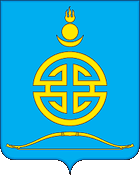 ДУМА ГОРОДСКОГО ОКРУГА «ПОСЕЛОК АГИНСКОЕ»РЕШЕНИЕот 28 октября 2022 года									     № 69п. АгинскоеО внесении изменений в статью 41 Положения «О порядке управления и распоряжения жилищным фондом, находящимся в собственности городского округа«Поселок Агинское»В соответствии с Федеральным законом от 06 октября 2003 года № 131-ФЗ «Об общих принципах организации местного самоуправления в Российской Федерации», Законом РФ от 04 июля 1991 года № 1541-1 «О приватизации жилищного фонда в Российской Федерации», Уставом городского округа «Поселок Агинское» Дума городского округа «Поселок Агинское»РЕШИЛА:1. Внести в статью 41 Положения «О порядке управления и распоряжения жилищным фондом, находящимся в собственности городского округа «Поселок Агинское», утвержденного решением Думы городского округа «Поселок Агинское» от 03 июня 2010 года № 165 (в редакции решений от 29 ноября 2010 года № 208, от 29 января 2015 года № 7, от 30 апреля 2015 года № 49, от 27 апреля 2017 года № 20, от 29 марта 2018 года № 15, от 28 марта 2019 года № 18, от 06 декабря 2021 года № 74), следующие изменения:в части 1:1) в пункте 3 слово «лет.» заменить словом «лет;»;2) после пункта 3 дополнить пунктом 4 в следующей редакции:«4) в случае уменьшения массива служебных жилых помещений в объеме соответствующем их целевому предназначению.».2. Настоящее решение вступает в силу на следующий день после дня его официального опубликования.Глава городского округа«Поселок Агинское»								 А.С. Дашин